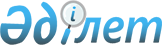 О внесении изменений в постановление акимата от 16 февраля 2015 года № 44 "Об установлении охранной зоны республиканского государственного учреждения "Государственный природный резерват "Алтын Дала" на территории Костанайской области"Постановление акимата Костанайской области от 29 апреля 2020 года № 157. Зарегистрировано Департаментом юстиции Костанайской области 5 мая 2020 года № 9162
      В соответствии с постановлением Правительства Республики Казахстан от 5 июля 2019 года № 479 "О мерах по реализации Указа Президента Республики Казахстан от 17 июня 2019 года № 17 "О мерах по дальнейшему совершенствованию системы государственного управления Республики Казахстан" акимат Костанайской области ПОСТАНОВЛЯЕТ:
      1. Внести в постановление акимата Костанайской области "Об установлении охранной зоны республиканского государственного учреждения "Государственный природный резерват "Алтын Дала" на территории Костанайской области" от 16 февраля 2015 года № 44 (опубликовано 7 апреля 2015 года в газете "Қостанай таңы", зарегистрировано в Реестре государственной регистрации нормативных правовых актов под № 5456) следующие изменения:
      заголовок на государственном языке изложить в новой редакции, текст на русском языке не меняется;
      пункты 1 и 2 изложить в новой редакции:
      "1. Установить:
      1) охранную зону на территории Костанайской области вокруг границы республиканского государственного учреждения "Государственный природный резерват "Алтын Дала" Комитета лесного хозяйства и животного мира Министерства экологии, геологии и природных ресурсов Республики Казахстан (далее – природный резерват) шириной не менее двух километров, общей площадью 180 929 гектаров, из них: в Улы-Жиланшикском участке 78 972 гектара, Тосынкумском участке 74 457 гектаров и 27 500 гектаров в Сарыкопинском участке без изъятия у собственников земельных участков и землепользователей и без изменения категорий земель;
      2) границу охранной зоны по периметру границы природного резервата согласно приложению 1 к настоящему постановлению;
      3) режим и порядок природопользования на территории охранной зоны природного резервата согласно приложению 2 к настоящему постановлению.
      2. Контроль за исполнением настоящего постановления возложить на курирующего заместителя акима Костанайской области.";
      заголовок приложения 1 к указанному постановлению изложить в новой редакции:
      "Граница охранной зоны Государственного природного резервата "Алтын Дала";
      приложение 2 к указанному постановлению изложить в новой редакции согласно приложению к настоящему постановлению.
      2. Государственному учреждению "Управление природных ресурсов и регулирования природопользования акимата Костанайской области" в установленном законодательством Республики Казахстан порядке обеспечить:
      1) государственную регистрацию настоящего постановления в территориальном органе юстиции;
      2) размещение настоящего постановления на интернет-ресурсе акимата Костанайской области после его официального опубликования.
      3. Контроль за исполнением настоящего постановления возложить на курирующего заместителя акима Костанайской области.
      4. Настоящее постановление вводится в действие по истечении десяти календарных дней после дня его первого официального опубликования. Режим и порядок природопользования на территории охранной зоны республиканского государственного учреждения "Государственный природный резерват "Алтын Дала" Комитета лесного хозяйства и животного мира Министерства экологии, геологии и природных ресурсов Республики Казахстан
      1. В охранной зоне республиканского государственного учреждения "Государственный природный резерват "Алтын Дала" Комитета лесного хозяйства и животного мира Министерства экологии, геологии и природных ресурсов Республики Казахстан (далее – природный резерват) не допускаются:
      1) размещение, проектирование, строительство и эксплуатация объектов, внедрение новых технологий, оказывающих вредное воздействие на экологические системы государственного природного резервата;
      2) выброс в атмосферу и сброс в открытые водные источники и на рельеф загрязняющих веществ и сточных вод;
      3) добыча полезных ископаемых;
      4) охота;
      5) захоронение радиоактивных материалов и промышленных отходов;
      6) деятельность, способная изменить гидрологический режим экологических систем государственного природного резервата (строительство плотин, дамб, гидротехнических сооружений и других объектов, приводящих к прекращению или снижению естественного стока вод);
      7) интродукция чужеродных видов диких животных и дикорастущих растений;
      8) другая деятельность, способная оказать вредное воздействие на экологические системы государственного природного резервата.
      2. На территории охранной зоны природного резервата могут осуществляться различные формы хозяйственной деятельности, не оказывающие негативного воздействия на состояние экологических систем природного резервата:
      1) лесохозяйственная деятельность;
      2) традиционное землепользование, включая пастьбу скота и сенокошение, а также иная деятельность в рамках обеспечения долговременной сохранности и неуязвимости биологического разнообразия;
      3) туристская и рекреационная деятельность;
      4) использование минеральных вод, бальнеологических и климатических ресурсов;
      5) промысловое и любительское (спортивное) рыболовство;
      6) проведение наземных и авиационных работ по тушению лесных и степных пожаров;
      7) рекультивация нарушенных земель;
      8) восстановление лесных и иных растительных сообществ;
      9) восстановление среды обитания и численности диких животных;
      10) использование земельных участков для обустройства мест пребывания туристов, устройства питомников для искусственного размножения, выращивания, разведения эндемичных, редких и исчезающих видов растений и животных, а также строительства служебных зданий (кордонов) для проживания работников государственного природного резервата, предоставления им служебных земельных наделов.
      3. В охранной зоне природного резервата при осуществлении видов деятельности, указанных в пункте 2 настоящего приложения, должны предусматриваться и осуществляться мероприятия по сохранению среды обитания и условий размножения объектов растительного и животного мира, путей миграции и мест концентрации животных, обеспечиваться неприкосновенность участков, представляющих особую ценность в качестве среды обитания диких животных, а также иных объектов природного резервата.
					© 2012. РГП на ПХВ «Институт законодательства и правовой информации Республики Казахстан» Министерства юстиции Республики Казахстан
				
      Аким Костанайской области 

А. Мухамбетов
Приложение
к постановлению акимата
от 29 апреля 2020 года
№ 157Приложение 2
к постановлению акимата
от 16 февраля 2015 года
№ 44